МОУ Удельнинская гимназияПроект«Развитие растения из семени»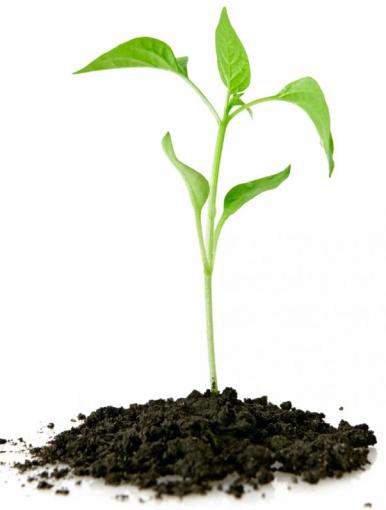 2014 годНазвание проекта: «Развитие растения из семени»Авторы проекта: учащиеся 4 «в» класса (Ковалёва Мария, Куличкова Ирина, Конопелько Светлана)Руководитель проекта: Выжелевская Алла ПетровнаЦель проекта: проследить,  как из семян вырастают новые растения.Задачи проекта:Выбрать участников проектаПодготовить необходимое оборудование для проектаИндивидуально создать условия для проращивания растений каждому участнику проекта.  Самостоятельно прорастить выбранное растение из семениОформить свои наблюдения в дневник Сделать выводы по данному проектуНаправления деятельности:поисковая - работа с литературой и интернет-ресурсами о различных растенияхтворческая - развитие интереса и расширение кругозора учащихсяисследовательская – наблюдение за выращиваемыми растениямиОбъект  исследования:     мандарин, помидорПредмет  исследования:    условия  роста  растенийПрактический выход проекта: создание коллективного проектаСроки реализации проекта: 23 декабря 2013 года –21 февраля  2014 годаАктуальность           Мир растений удивительный и многообразный. Каждый внимательный наблюдатель и вдумчивый исследователь может открыть в нём для себя что–то новое. На уроках «Окружающего мира» мы знакомились о растениеводстве,  с развитием растений из семени. Это и послужило основой для создания нашего проекта. В нашем классе несколько учащихся выявили желание вырастить своё собственное растение и пронаблюдать за его развитием.Гипотеза         Среди  большого  разнообразия  растений есть  такие,  которые  не  столь  требовательны  к  долготе  светового  дня и  могут  вырасти  в искусственных условиях. Поэтому, мы предположили, что и семена мандарина и помидора можно прорастить в домашних условиях.План реализации проектаУточнить  условия  роста мандарина, помидора.Прорастить  семена  и поместить  их в  почву. Наблюдать  за  развитием ростков. Следить  за  соблюдением  условий.Вести  дневник  наблюдения.Получить  конечный  результат.Сделать вывод.Ожидаемые результаты  Предполагается, что в результате работы будет создан проект. Авторы  расширят свой кругозор, приобретут опыт в сфере растениеводства.  Учащиеся 4 класса проявят интерес и примут активное участие в поиске материалов о растениях с целью дальнейшего оформления проекта.Осуществление  проекта позволит решить задачи воспитания активной жизненной позиции ребят, формирования чувства ответственности.Реализация проекта«Развитие растения из семени»Проект, который был осуществлен с 23 декабря 2011 года  по 21 февраля  2012 года, можно охарактеризовать как исследовательский. В проекте принимали участие  3 учащиеся 4 класса. Авторы и исполнители проектаЭтапы  реализации проекта:введение в проект (23 декабря 2013 года)индивидуальная работа в проекте (23 декабря 2013 года –10 февраля  2014 года)оформление и представление наблюдений в виде дневников наблюдений  (16 февраля  20124года)создание коллективного проекта (21 февраля  2014 года)На первом этапе была выбрана тема проекта, после обсуждения ситуации выявлена гипотеза, выбраны участники проекта. На втором этапе осуществлялась самостоятельная работа участников проекта по своим индивидуальным задачам. Для поиска необходимой информации использовались Интернет–ресурсы, библиотечный фонд.На третьем этапе представлены результаты своих наблюдений в виде дневников наблюдений. Участники проекта рассказали о своих наблюдениях классу.Дневник наблюдений Ковалёвой Марии:Дневник наблюдений Куличковой Ирины:Дневник наблюдений Конопелько Светланы:На заключительном этапе основное внимание было уделено коллективному анализу проведенных дел и созданию проекта. Результаты проекта       Наши исследования доказали, что растения, такие как мандарин или помидор, не  столь  требовательны  к  долготе  светового  дня и  могут  вырасти  в искусственных условиях. ИсточникиЛитература:Уход за растениями. 300 вопросов и ответов И.Крупичева,2004. Настольная книга овощевода: справочник /Е.С.Каратаев, Б.Г.Русанов, А.В.Бешанов и др., Сост. Е.С.Каратаев. М.: Агропромиздат, 1990. Интернет – ресурсы:http://mandarin4000.narod2.ru/history/ http://na-bobax.ru/2010/10/mandarin-vred-i-polza.html#.Tw3HSXpZ1XQ http://www.bestgardener.ru/advice/advice_70.shtml http://fictionbook.ru/author/nikolayi_mihayilovich_zvonarev/pomidoryi_ogurcyi_sajaem_vyirashivaem_za/read_online.html?page=1http://www.treeland.ru/article/garden/teplic/mainculture/tomat.htmАвторы проекта: учащиеся 4 «в» классРуководитель проекта:Выжелевская А.П.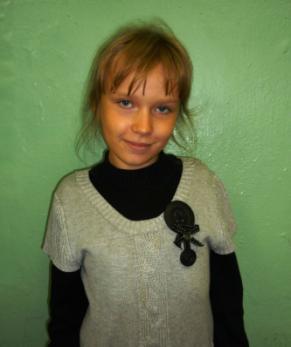 Ковалёва Мария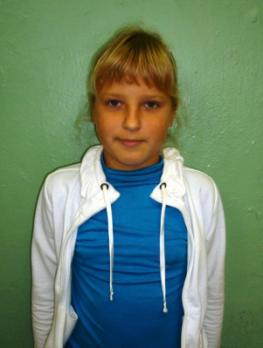 Куличкова Ирина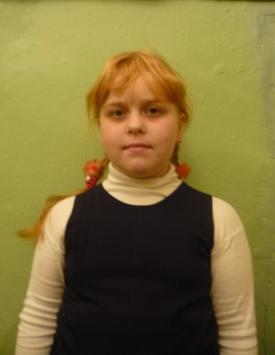 Конопелько СветланаРуководитель проекта 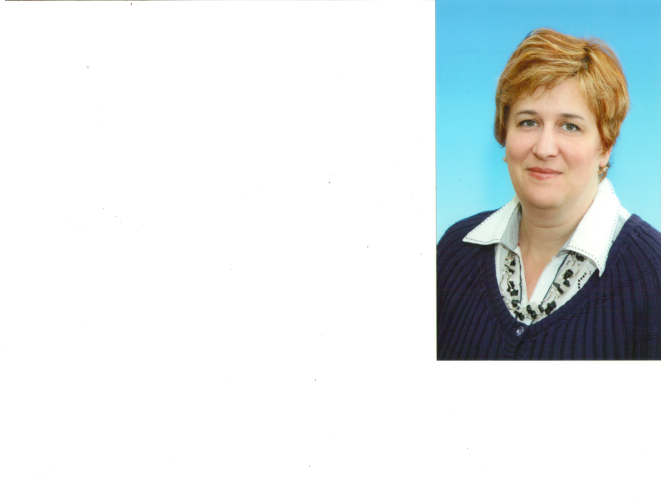 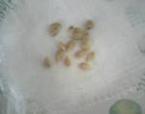 Я взяла блюдо, бинт и семечко мандарина. Налила воды в блюдо и капельку на бинт. Завернула семечко бинтом и положила в блюдце.                                                                                                                                                                                                                    30.12.2013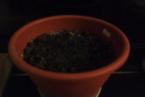 Я купила земли и насыпала её в горшок. Затем полила землю водой и сделала углубления в 1 см. После посадила туда семечки.                                                                                                                                                                                                                                             31.12.2014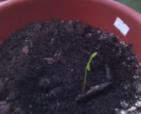 На следующий день после последнего полива семечко дало росток, но он ещё очень маленький, а второй, к сожалению, сломался.                                                                                                                                                                                    7.01.2014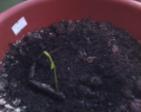 Росток подрос и его уже опять пора поливать.                                                                                                                                                                                     21.01.2014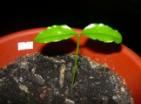 Росток вырос теперь он высотой 8 см, а ширина листа составляет  4 см!!!                                                                                                                                                                                                        10.02.2014                                                                                                                  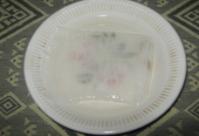 Я взяла семечки мандарина и положила их в марлю. Затем я взяла блюдце и положила туда марлю с семечками, залила водой.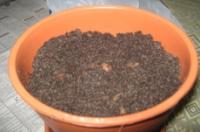 Прошло два дня. Я взяла почву и насыпала её в горшочек. Потом полила почву и проделала в ней углубления в 1см, посадила туда две семечки.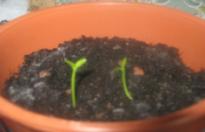 Прошло ровно три недели и четыре дня. В моём горшочке проклюнулись два маленьких росточка.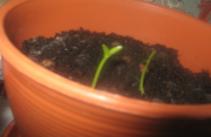 Сейчас мои два росточка ростом 5 см и у них появились маленькие листочки. Росточки растут и зеленеют с каждым днём, и я очень радуюсь этому. 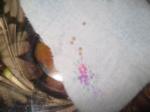 Я положила в блюдечко 4 семечки помидор, накрыла мокрой марлей.                                                                                                                                                                                                                    24.12.2014Семена в марле я продержала один день, а затем высадила в почву. В маленьком горшочке я сделала 4 лунки по 1см, поместила в них семена и полила.                                                                                                                                                                                  25.12.2014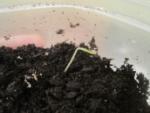 Спустя неделю, после полива, появился маленький росточек.                                                                                                                                                                                     2.01.2014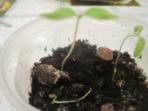 После того, как ростки проросли, я поставила их на подоконник, поближе к свету. Я тщательно следила за влажностью в почве и освещением. Они выросли длиной 5 см.                                                                                                  20.01.2014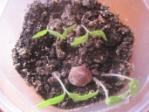 С каждым днём их длина увеличивается. Эти растки можно будет позже высадить в грунт у меня на даче, а потом с них собирать плоды.                                                                                                                                                                                                      20.02.2014                                                                                                                  